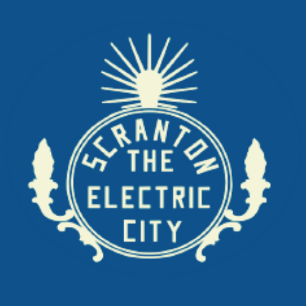 FOR THE SAFETY OF OUR COMMUNITY AGAINST DANGEROUS FIREWORKS,WE NEED TO WORK TOGETHER TO REPEAL ACT 43.POR LA SEGURIDAD DE NUESTRO COMUNIDAD EN CONTRA DE FUEGOS ARTIFICIALES PELIGROSOS, NECESITAMOS TRABAJAR JUNTOS PARA REVOCAR EL ACTO 43.Please use the letter below to write to Governor Wolf, your State Senator, and State Representative.Envíe la siguiente carta al gobernador Wolf, a su senador estatal y al representante estatal.[DATE]I write to you as a resident of Scranton regarding my distress with the increased use of consumer-grade Roman candles, bottle rockets and other aerial fireworks, which were made legal to purchase in Pennsylvania under Act 43 of 2017. For years now Pennsylvania cities have been besieged with the constant deafening noise and reverberation of these fireworks. I worry about my neighbors who are elderly, those who have young children and pets, and those who suffer from PTSD and the effect which these fireworks have on their peace of mind. The additional 12% fireworks tax added to the state’s 6% sales tax is not worth the stress and unease caused by the constant noise of the fireworks.  I also fear these aerial fireworks may land on my home and cause damage to my property and harm to my family. There is no way to predict where the aerial fireworks will land. As you know, under Act 43, the fireworks available for purchase in Pennsylvania may not be used within 150 feet of an occupied structure. Scranton has passed an ordinance stating that “no permission is granted by the city to any person to ignite or discharge consumer fireworks on the streets of the city, the sidewalks of the city, or any property owned by the city, including, without limitation, all of the city's parks and public buildings.” Unfortunately, Act 43 preempts municipalities from further regulating consumer fireworks via a municipal ordinance. I am asking my elected representatives to adopt legislation to repeal Act 43, thereby restricting the use of consumer-grade fireworks. Additionally, I request that municipalities be allowed to set their own firework regulations so that the ordinances can protect the safety of its residents. Sincerely, [FECHA]Le escribo como residente Scranton con respecto a mi angustia por el uso cada vez mayor de velas romanas de grado de consumo, cohetes de botella y otros fuegos artificiales aéreos, que se legalizaron para comprar en Pennsylvania bajo la Ley 43 de 2017. Para Desde hace semanas, la ciudad ha sido asediada diariamente, desde la puesta del sol hasta el amanecer, con el constante ruido ensordecedor y la reverberación de estos fuegos artificiales. Me preocupan mis vecinos que son ancianos, los que tienen niños pequeños y mascotas, y los que sufren de TEPT y el efecto que estos fuegos artificiales tienen en su tranquilidad.El impuesto adicional del 12% sobre fuegos artificiales agregado al impuesto estatal sobre las ventas del 6% no compensa el estrés y la inquietud causados por el ruido constante de los fuegos artificiales. También temo que estos fuegos artificiales aéreos puedan aterrizar en mi casa y causar daños a mi propiedad y a mi familia. No hay forma de predecir dónde aterrizarán los fuegos artificiales aéreos. Como sabe, según la Ley 43, los fuegos artificiales disponibles para su compra en Pensilvania no se pueden utilizar a menos de 150 pies de una estructura ocupada. Scranton ha aprobado una ordenanza que establece que "la ciudad no otorga ningún permiso a ninguna persona para encender o descargar fuegos artificiales de consumo en las calles de la ciudad, las aceras de la ciudad o cualquier propiedad de la ciudad, incluidos, entre otros, todos los parques y edificios públicos de la ciudad". Desafortunadamente, la Ley 43 evita que los municipios regulen aún más los fuegos artificiales del consumidor a través de una ordenanza municipal.Estoy pidiendo a mis representantes electos que adopten una legislación para derogar la Ley 43, restringiendo así el uso de fuegos artificiales de grado de consumo. Además, solicito que se permita a los municipios establecer sus propias regulaciones sobre fuegos artificiales para que las ordenanzas puedan proteger la seguridad de sus residentes.Sinceramente,PA Governor Tom Wolf508 Main Capitol BuildingHarrisburg, PA 17120717.787.2500508 Main Capitol BuildingHarrisburg, PA 17120717.787.2500PA State Senator Marty Flynn (22nd)Jay's Commons, 409 N Main Ave, Scranton, PA 18504(570)342-4348Senate Box 203022
Harrisburg, PA 17120-3022
Room: 17 East Wing(717) 787-6481PA State RepresentativeKyle Mullins (112th)520 Burke Bypass
Unit 1
Olyphant, PA 18447(570) 383-9795116 B East Wing
P.O. Box 202112
Harrisburg, PA 17120-2112(717) 783-5043